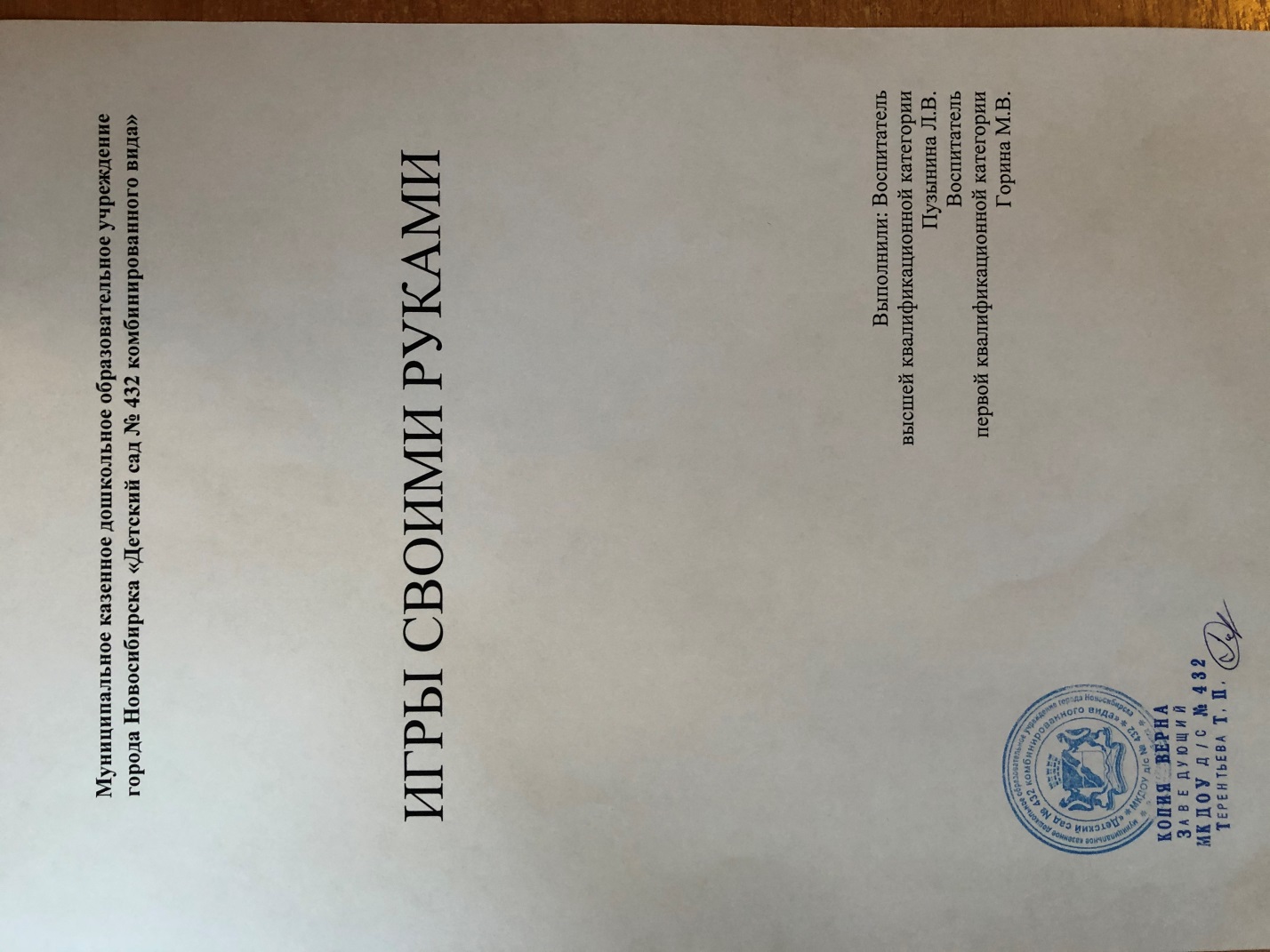 Дидактическая игра «Говоруша или умные прицепки»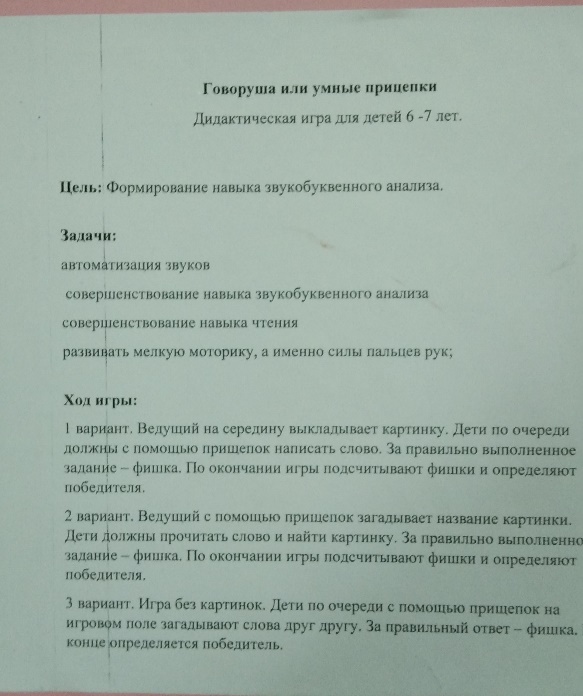 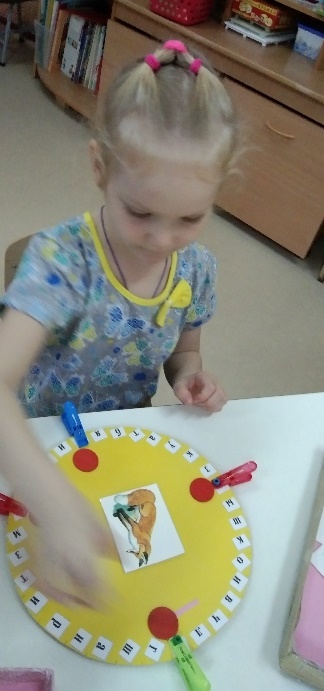 Дидактическая игра «В гости к Городовичку»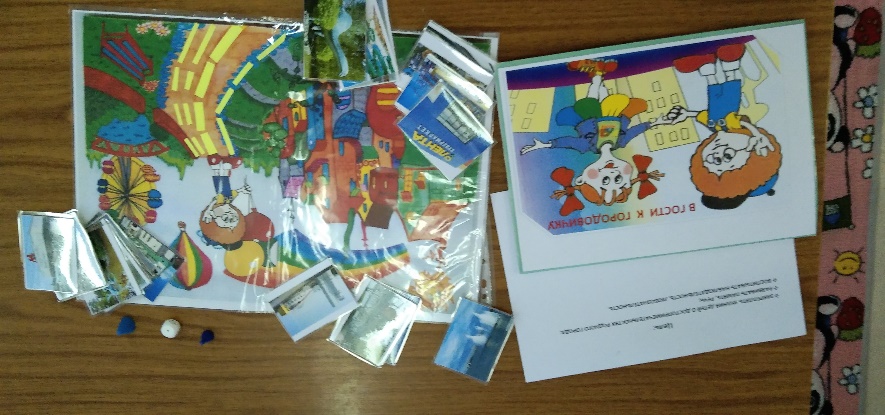 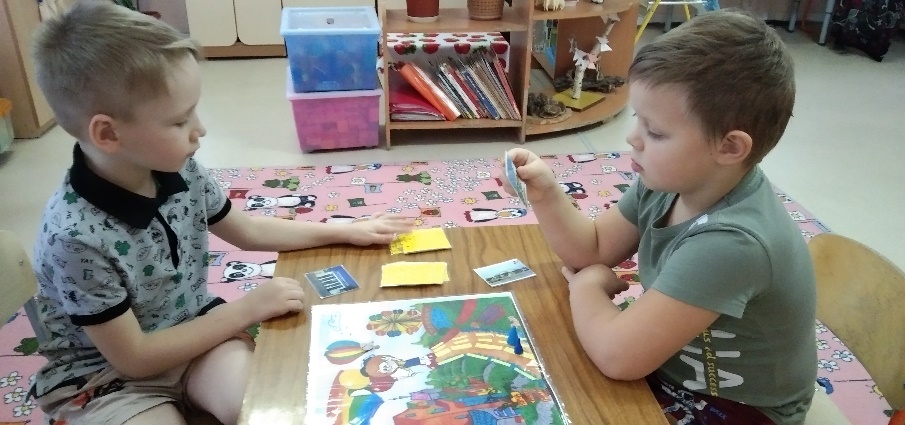 Игра «Сухой бассейн»                              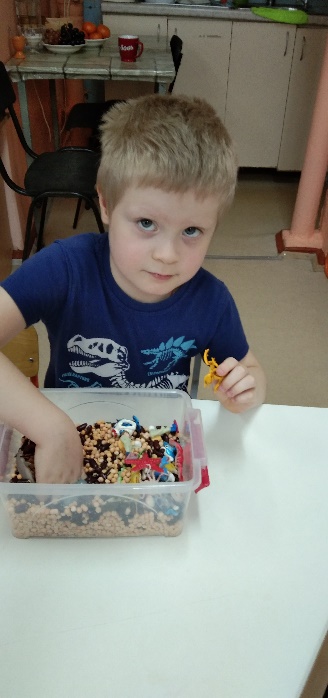 Игра « Угадай на ощупь»        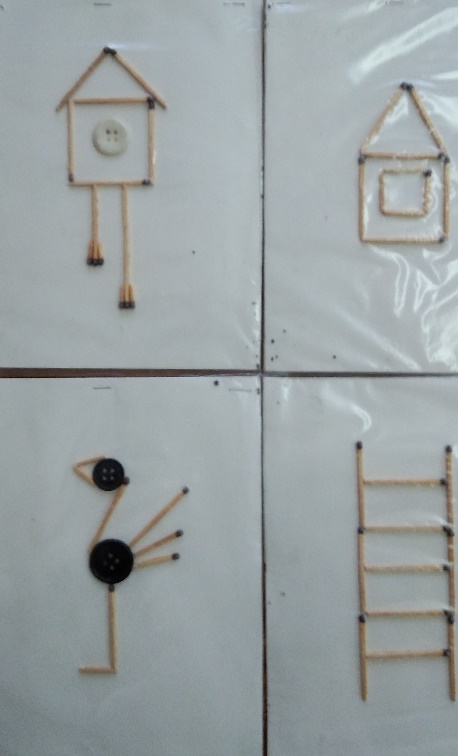   Игра «Чего не хватает?»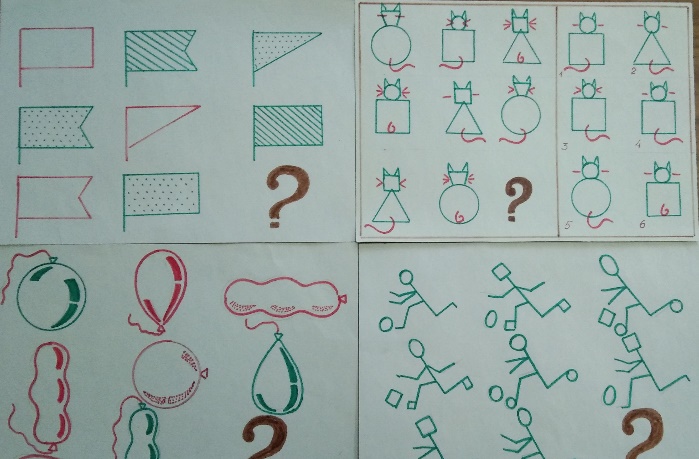   Игра «Посчитай и запиши»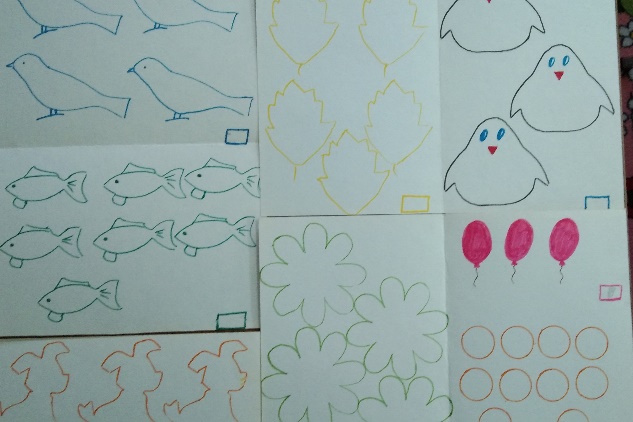 Игра «Сколько Времени»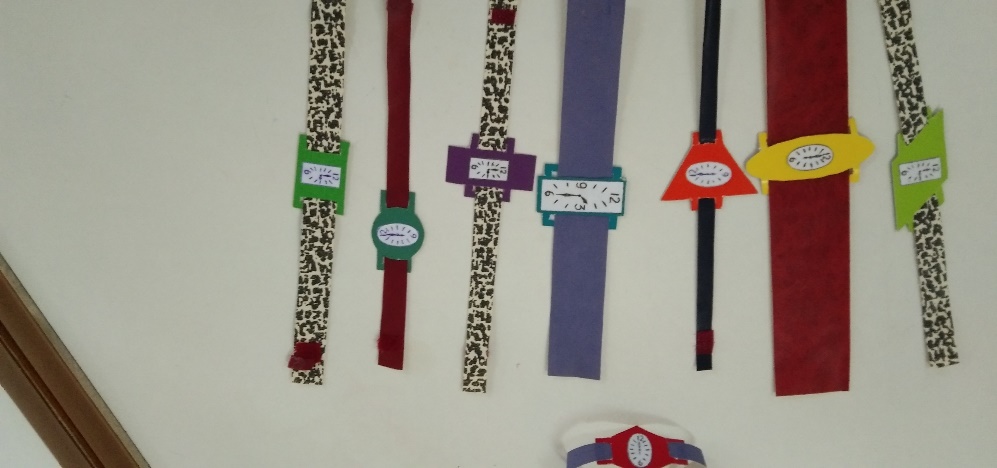   Дидактическая игра на звуко – буквенный анализ слова «Выложи или допиши»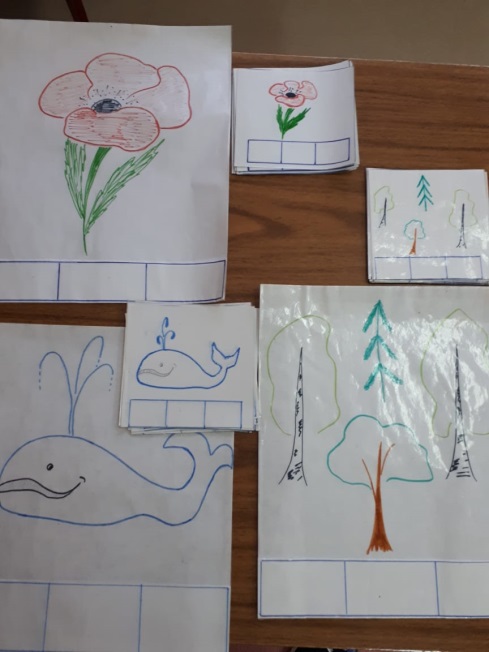 